Electrolysis of Aluminium oxide Al2O3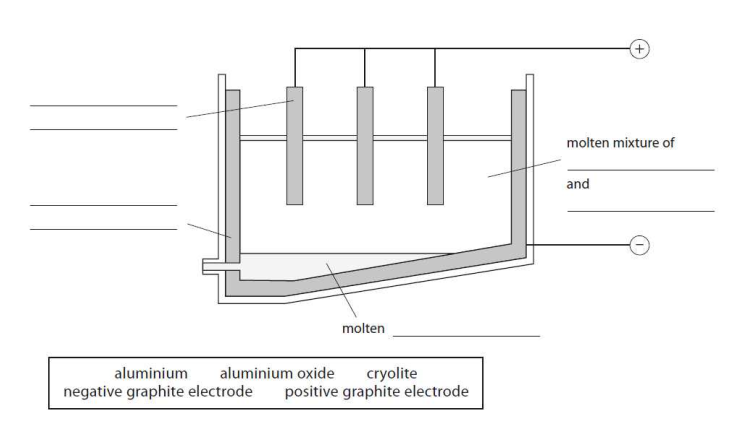 Before adding to the cell, Al2O3 is mixed with 			 to lower its 			.A layer of 			 around the inside of the cell forms the negative electrode. The positive electrodes are also made from graphite.In the cell, the mixture of Al2O3 and cryolite is 			 and a 			 is passed.Molten Al is formed at the 			 electrode, where the Al3+ ions are 			  to Al atoms. The liquid Al runs to the bottom of the cell, where it is tapped off.At the positive electrode, the O2- ions are 			  and form 				 gas.The graphite in the positive electrodes 			 with oxygen, producing 			 and so the electrodes must be replaced regularly.Half equation at negative electrode: 					Half equation at positive electrode: 					Keywords:graphite       oxidised       oxygen       react       carbon dioxide       cryolite   melting point       current       negative       reduced       melted